AUTHOR'S  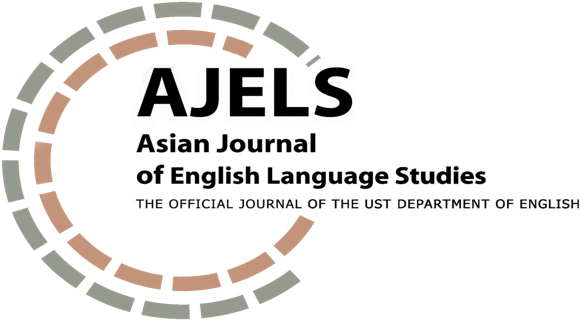 RESPONSE FORMReviewers’ comments Short description of how the author addressed the comments (or response to the reviewer for comments that the author does not agree with)Page number in the revised manuscript where the changes are applied